5. ročník: 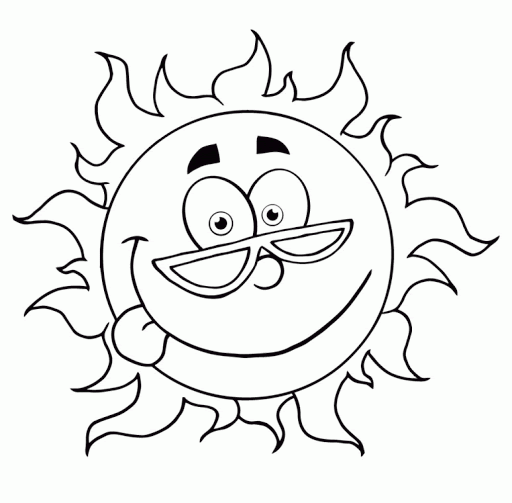 Připomínám, že dál pokračují konverzační lekce v angličtině spolu s Andy Grahamem ve středu v čase 8:00 – 8:40 hodin. Dne 17. 6. je přístupový kód 748 4143 5721 a heslo 3ctPmV. Přímý odkaz pro vstup do virtuální třídy je: https://us04web.zoom.us/j/74841435721?pwd=TTc5NktCcTN6TXJnMDV5cTVMM1R3Zz09Dne 24. 6. bude přístupový kód 722 9405 5931 a heslo 0z0SDm. Přímý odkaz pro vstup do virtuální třídy je:https://us04web.zoom.us/j/72294055931?pwd=c1FNdFFpZmg4aW9YZUpNUVdwZ2cxQT09Využijte této báječné, jedinečné příležitosti, jak si procvičit mluvení v angličtině. Těším se na vás spolu s Andym.	M. Nemeškalová5.A14. TÝDENNÍ PLÁNna týden od 15.6. do 21.6.Třídní učitel:   Mgr.Jana Dzubáková , skoladzubakova@seznam.cz   tel. 607 691 791Třídní učitel:   Mgr.Jana Dzubáková , skoladzubakova@seznam.cz   tel. 607 691 791Sdělení třídního učitele:Jen připomínám a opakuji:Klasifikace bude uzavřena ke dni 15. 6. 2020Učebnice (vyjma 9. ročníků) se odevzdávat nebudouŽáci si ponechají své sešity + pracovní sešityUkončení školního roku bude v pátek 26. 6. 2020 Organizace a způsob vydávání vysvědčení  1. – 5. třída – děti, které jsou součástí školní skupiny, dostanou vysvědčení v poslední školní den ve škole, v rámci 1. a 2. vyučovací hodiny (26. 6. 2020). Ukončení vyučování je v 9:30. Účast žáků na předávání vysvědčení je dobrovolná . Pokud mi to bude umožněno, ráda bych rozdávala vysvědčení dětem, s kterými se chci zárověň rozloučit, pokud ne, rozdá p. uč. Bohdanka Jehličková. Žáci 1. – 9. třídy, kteří se vzdělávají distančně (nejsou přítomni ve škole) + žáci, kteří jsou ve vzdělávání ve škole aktivně zapojeni, ale nevyzvednou si vysvědčení ve škole v rámci dopolední výuky poslední školní den, budou mít možnost vyzvednout si vysvědčení následujícími způsoby: vysvědčení bude k vyzvednutí ve vestibulu školy, na hlavní budově, kde bude fungovat služba  vyzvednout vysvědčení mohou jak žáci, tak rodiče žáků a to ve dnech: pátek 26. 6. 2020 od 10:00 – 16:00 a pondělí 29. 6. až pátek 3. 7. 2020 od 7:30 – 16:00V pátek od 10-11 budu na své žáky z distanční výuky čekat ve vestibulu a ráda bych jim osobně předala vysvědčení a se s nimi rozloučila.  pokud si v těchto dnech a časech žáci či rodiče vysvědčení nevyzvednou, dostanou vysvědčení automaticky 1. školní den nového školního rokuPS: Pokud by byla změna ohledně rozdávání vysvědčení, dám vědět.Vyúčtování peněz viz. kultura: během posledního týdne: ti, co chodí do školy, předá p. Bohdanka, bude zapsáno v ŽK, ostatní při předání vysvědčení. Dvěma dětem budu vracet 300Kč za neuskutečněnou exkurzi. Poslední dva týdny ještě věnujte čas na opakování, pokud jste někde něco nestihli- v prac. sešitech. Máte spoustu web. stránek, k dispozici učenice.Angličtina: ještě pokračují videokonference:Sdělení třídního učitele:Jen připomínám a opakuji:Klasifikace bude uzavřena ke dni 15. 6. 2020Učebnice (vyjma 9. ročníků) se odevzdávat nebudouŽáci si ponechají své sešity + pracovní sešityUkončení školního roku bude v pátek 26. 6. 2020 Organizace a způsob vydávání vysvědčení  1. – 5. třída – děti, které jsou součástí školní skupiny, dostanou vysvědčení v poslední školní den ve škole, v rámci 1. a 2. vyučovací hodiny (26. 6. 2020). Ukončení vyučování je v 9:30. Účast žáků na předávání vysvědčení je dobrovolná . Pokud mi to bude umožněno, ráda bych rozdávala vysvědčení dětem, s kterými se chci zárověň rozloučit, pokud ne, rozdá p. uč. Bohdanka Jehličková. Žáci 1. – 9. třídy, kteří se vzdělávají distančně (nejsou přítomni ve škole) + žáci, kteří jsou ve vzdělávání ve škole aktivně zapojeni, ale nevyzvednou si vysvědčení ve škole v rámci dopolední výuky poslední školní den, budou mít možnost vyzvednout si vysvědčení následujícími způsoby: vysvědčení bude k vyzvednutí ve vestibulu školy, na hlavní budově, kde bude fungovat služba  vyzvednout vysvědčení mohou jak žáci, tak rodiče žáků a to ve dnech: pátek 26. 6. 2020 od 10:00 – 16:00 a pondělí 29. 6. až pátek 3. 7. 2020 od 7:30 – 16:00V pátek od 10-11 budu na své žáky z distanční výuky čekat ve vestibulu a ráda bych jim osobně předala vysvědčení a se s nimi rozloučila.  pokud si v těchto dnech a časech žáci či rodiče vysvědčení nevyzvednou, dostanou vysvědčení automaticky 1. školní den nového školního rokuPS: Pokud by byla změna ohledně rozdávání vysvědčení, dám vědět.Vyúčtování peněz viz. kultura: během posledního týdne: ti, co chodí do školy, předá p. Bohdanka, bude zapsáno v ŽK, ostatní při předání vysvědčení. Dvěma dětem budu vracet 300Kč za neuskutečněnou exkurzi. Poslední dva týdny ještě věnujte čas na opakování, pokud jste někde něco nestihli- v prac. sešitech. Máte spoustu web. stránek, k dispozici učenice.Angličtina: ještě pokračují videokonference: